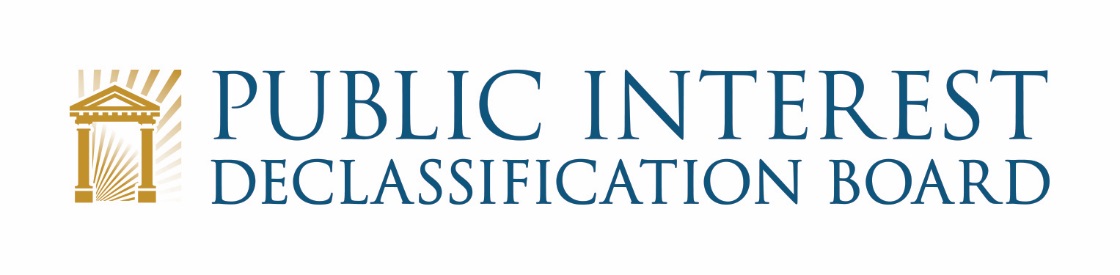 GOOGLE MEET VIDEO TELECONFERENCE:July 28, 2021 1:00 p.m. – 3:00 p.m.AgendaWelcome 									1:00 – 1:10 p.m.Mark Bradley, PIDB Executive SecretaryEzra Cohen, Chair, and all PIDB membersNational Archives Reopening StatusAdministrative mattersScope of meetingDiscussion on Procedures for Handling Requests from Congress		1:10 – 2:50 p.m.Ezra Cohen and PIDB MembersStrawman discussion of Procedures Rep. Gallagher’s RequestSen. Murphy’s RequestNext StepsRecap and Wrap Up								2:30 – 3:00 p.m.	Ezra CohenPlanning for August Teleconference Call